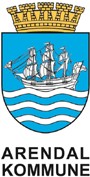 Overgangsskjema barnehage - skoleBarnehagens navn:  	Barnets navn:  	Morsmål:  	Hensikten med skjemaet er å overføre sentral informasjon fra barnehagen til de som skal arbeide direkte med barnet på skolen. Skjemaet er ikke tenkt benyttet til å sette sammen grupper.For barn med behov for spesialpedagogisk hjelp og med sakkyndig vurdering brukes andre rutiner.Dato:	Foresattes underskrift 	Dato:	Styrer/Ped.leders underskrift 	BARNET SELV:Dette vil jeg at skolen skal vite om meg (Skriv ned det barnet faktisk sier)BARNET SELV:Dette tenker jeg om å begynne på skolen (Skriv ned det barnet faktisk sier)Dialog med foresatte: Barnets sosiale ferdigheterDialog med foresatte: Barnets språklige ferdigheterDialog med foresatte: Barnets motoriske ferdigheter